PTA Agenda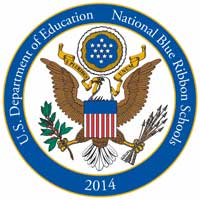 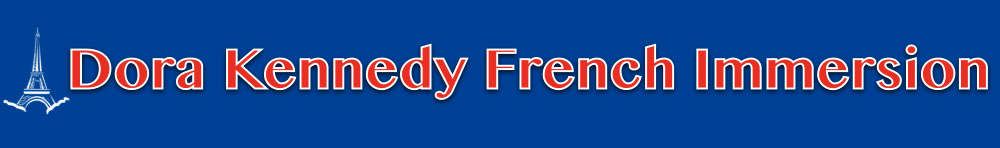 Wednesday, October 14, 2015Call to OrderPresident’s Report (written)Budget Report (Motion to Pass Annual Budget)Principal’s ReportNEW BUSINESS: Special GuestsLupi Grady, PGCPS School Board MemberBrian Baudoin, Area II SpecialistLori Carter-Evans, TransportationQuestionsAdjournmentUpcoming Events:	No School: October 16, November 2, November 11	2 Hour Early Dismissal: October 30	Next PTA Meeting: TUESDAY, November 10